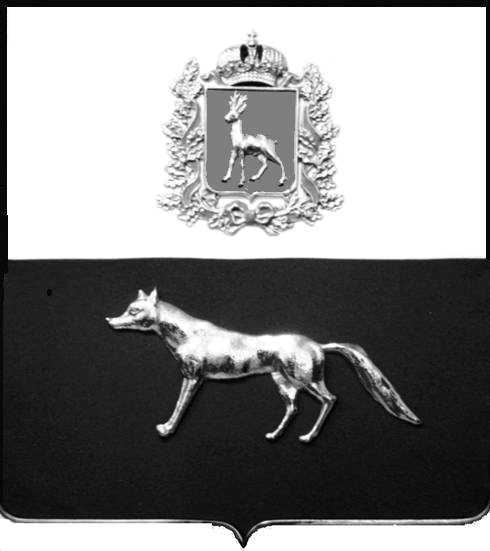 В соответствии с Федеральным законом от 06.10.2003 № 131-ФЗ                  «Об общих принципах организации местного самоуправления в Российской Федерации», с Федеральным Законом от 30.12.2020 №518-ФЗ «О внесении изменений в отдельные законодательные акты Российской Федерации», со статьёй 69.1 Федерального Закона от 13.07.2015 года №218-ФЗ «О государственной регистрации недвижимости», руководствуясь Уставом муниципального района Сергиевский,  на основании акта осмотра объекта недвижимого имущества № 1 от 19.02.2024 г. 10 ч.00 минут, Администрация муниципального района СергиевскийП О С Т А Н О В Л Я ЕТ:1.В отношении ранее учтенного объекта недвижимости с кадастровым  номером  63:31:0702017:109, площадью  45,2 кв.м., расположенного  по  адресу: Самарская область, Сергиевский район, с.Сергиевск, ул. М.Горького, д. 38  выявлен правообладатель: -гр. РФ Гуща Мария Ивановна, 01.09.1934 года рождения, место рождения: с. Зубовка, Ч-Вершинский  район, Куйбышевская область. Паспорт гр. РФ серия 36 04  № 604459 выдан Сергиевским РОВД Самарской области 02.10.2003 г., код подразделения 632-046; СНИЛС: 089-872-441-37, адрес регистрации: Самарская область, Сергиевский район, с. Сергиевск, ул.  М.Горького, д. 38.         2.Право собственности подтверждается  справкой Сергиевского  сельского Совета народных депутатов Сергиевского района Куйбышевской области от   19.12.1995 г. № б/н и справкой Государственного унитарного предприятия Самарской области «Центр технической инвентаризации»  от 15.02.2024 г. №б/н.3.Направить данное постановление в Управление Федеральной службы государственной регистрации, кадастра и картографии по Самарской области.4.Контроль за выполнением настоящего постановления оставляю за собой.Глава муниципального районаСергиевский                                                                                  А.И.ЕкамасовПроект решения  получил: _________________________              ______________________________            [Подпись] 	                                                  [Ф. И. О.]Примечание: в течение тридцати дней со дня получения проекта решения выявленный правообладатель вправе направить возражения относительно сведений о правообладателе по адресу: 446540, Самарская область, Сергиевский район, с.Сергиевск, ул. Г.-Михайловского, д. 27 каб. № 2.О выявлении правообладателя ранее учтенного объекта недвижимости, жилого дома с кадастровым номером 63:31:0702017:109  по адресу: Самарская область, Сергиевский район, с. Сергиевск, ул. М.Горького, д.38